GUIA N° 3 CON PRIORIZACION CURRICULAR( del 18 al 31 de agosto)UNIDAD 2: La invitación de la iglesia a cuidar la «Casa Común» OA 1: Expresar el compromiso que debemos tener todos los seres humanos en el cuidado de la «casa común» a partir de las enseñanzas bíblicas.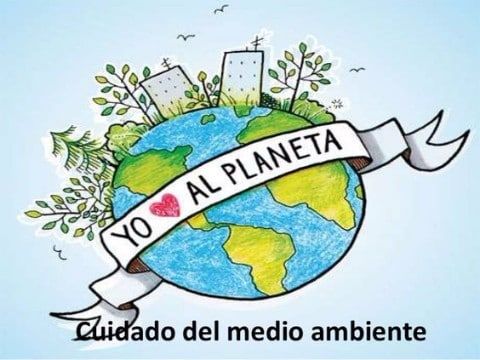 ACTIVIDADES Actividad 1 Lee las siguientes preguntas y reflexiona sus respuestas.• ¿Por qué es importante comprometernos con el cuidado de nuestro planeta? • ¿Qué dimensiones debemos desarrollar para alcanzar el respeto por el medioambiente? • Como niños y estudiantes, ¿podemos hacer algo?Actividad 2 Observan durante una semana su entorno, enfocándose en la cantidad de basura que genera el ser humano. Pueden comenzar por su casa , revisen cómo queda después de cada día, también pueden recordar como es el camino desde el liceo a tu casa¿ hay basura? Actividad 3 Luego escriban un informe, el cual debe contener como mínimo:a.-   descripción de las situaciones:…|………………………………………………………………………………………………………………………………………………..………………………………………………………………………………………………..………………………………………………………………………………………………. b-    día:……………………………………………………………………………….c.- desechos que observó:…………………………………………………………….………………………………………………………………………………………………..………………………………………………………………………………………………..d.-   ¿qué opinan sobre la situación? :………………………………………………………..……………………………………………………………………………………………….……………………………………………………………………………………………………………………………………………………………………………………………………………………………………………………………………………………………………………………………………………………………………………………………….Actividad 4 Debes inventar una frase que invite a cuidar el medio ambiente.¡Te extraño¡ Por favor apenas la completes debes enviarla al WhatsApp 933366563 o al correo verito_pismante@msn.comNo olvides escribir tu nombre y el curso.RECUERDA QUE EVALUARE EL COMPLETAR LA GUIA